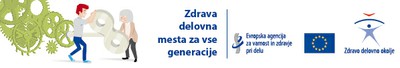 prIJAVNICA za 10. nacionalno tekmovanje »DOBRA PRAKSA NA PODROČJU VARNOSTI IN ZDRAVJA PRI DELU 2016«Podpis predlagatelja: _________________________________________Datum: ___________________________________________________prijavnico je potrebno poslati najkasneje do SREDE, 31. AVGUSTA 2016 do 16:00na  naslov:Ministrstvo za delo, družino, socialne zadeve IN ENAKE MOŽNOSTIsektor za varnost in zdravje pri delukotnikova 281000 Ljubljanaali po e-pošti na naslov:gp.mddsz@gov.siPODATKI O ORGANIZACIJINaziv organizacije:Naslov organizacije:Ime in priimek odgovorne osebe: Dejavnost organizacije:Število zaposlenih:Ime in priimek kontaktne osebe:Naziv delovnega mesta:Telefon:Faks:e-naslov:PODATKI O PRIMERU DOBRE PRAKSEPODROBEN OPIS PRIMERA DOBRE PRAKSE:opis izboljšave s poudarkom na prispevku k boljši varnosti in zdravju pri delu; v kakšni meri izboljšava nadgrajuje zakonsko predpisane standarde;ali ukrep predstavlja izboljšavo na področju varnosti in zdravja pri delu, ki ni splošno znana;ali so koristi od izboljšave trajne narave;na kakšen način je nastala ideja o izboljšavi (npr. na pobudo delavca, varnostnega inženirja ipd.);ali je izboljšavo mogoče prenesti v druga delovna okolja ali drugo izobraževalno organizacijo;posebno varovane kategorije delavcev (če so zajete v primer dobre prakse)drugo (glej pojasnilo in kriterije v nadaljevanju tega obrazca);Najpomembnejše dobre strani izboljšave po mnenju predlagatelja:Slabosti izboljšave po mnenju predlagatelja:PODATKI O PREDLAGATELJUIme in priimek predlagatelja:Zaposlen pri:Naslov:Telefon:Faks:e-naslov: